附件5：成都大学高等教育自学考试本科毕业论文撰写规范要求一、毕业论文正文内容（1）标题标题应简短、明确、有概括性。（2）论文摘要论文摘要概括研究课题的主要内容。（3）目录目录按三级标题编写，第一层级为“一”，第二层级为“（一）”，第三层级为“1”，要求层次清晰。目录标题应与正文标题一致。（4）正文正文包括文献综述、正文主体和结论。文献综述是对论文所论述专题的相关情报资料经综合分析后形成的概要叙述。正文主体是对研究工作的详细表述。其内容包括问题的提出，研究工作的基本前提、假设和条件；基本概念和理论基础；理论论证，理论在课题中的应用，课题得出的结果以及对结果的讨论等。结论是对整个研究工作的归纳和总结，包括对所得结果与已有结果的比较、课题尚存在的问题，以及进一步开展研究的见解与建议。（5）参考文献参考文献是毕业论文不可缺少的组成部分，反映毕业论文的取材来源、材料的广博程度和材料的可靠程度，也是作者对他人知识成果的承认和尊重。（6）谢辞即以简短的文字对在课题研究和论文撰写过程中曾直接给予帮助的人员（例如指导教师、答疑教师及其他人员）表示谢意。这不仅是一种礼貌，也是对他人劳动的尊重，是治学者应有的品格和修养。注意事项：凡是论文上需要考生或指导教师签名的地方必须为本人手写。不得使用打印签名。二、毕业论文的格式及其它要求（1）纸型和字体毕业论文一律用A4纸打印，纵向排列，单面打印，纸背面不得有任何符号。使用国家公布的简化汉字。论文标题用4号黑体，加粗，居中。副标题用4号楷体。摘要用小4号楷体。目录一级标题用3号黑体，二级标题用小3号黑体，三级标题用4号黑体。正文用小4号宋体，注释用小5号楷体，附录和参考文献用小4号宋体。（2）间距和页码页边距采用Word系统默认方式。正文行距1.5倍、标准字符间距、两端对齐。摘要、注释、表格的间距对照正文自行设置。页码放在页面底端，用小4号宋体阿拉伯数字，居中。（3）装订:论文需装订成册,胶装，封面为淡绿色色卡纸（150克）。25.论文评审资料保存时限《成都大学高等自学考试本科毕业论文答辩意见表》交成都大学自考办，其它论文评审材料由助学点保存。附件：1、论文封面模板2、成都大学高等教育自学考试本科毕业设计（论文）答辩意见表                     成都大学继续教育学院附1：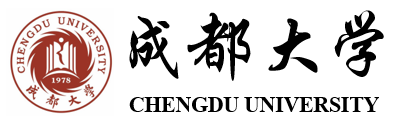 本科毕业设计（论文）附2：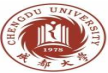 成都大学高等教育自学考试本科毕业设计（论文）答辩意见表注：1、表中给出了各评价项目达到A级的具体要求，各项目的评分分为A、B、C、D、E五个等级并赋予相应的分值范围。2、请对照A级标准，结合该设计（论文）实际，评出各项目具体得分，并填写在相应项目的评分栏中。题    目助学站点专业名称学生姓名准考证号班级指导教师职称完成时间年        月        日年        月        日年        月        日学生姓名学生姓名助学点助学点专业专业准考证号设计（论文）题目设计（论文）题目评价项目最高分评       分评       分评       分评       分评       分评       分具体要求（A级标准参考）具体要求（A级标准参考）具体要求（A级标准参考）具体要求（A级标准参考）具体要求（A级标准参考）评价项目最高分ABCDDE具体要求（A级标准参考）具体要求（A级标准参考）具体要求（A级标准参考）具体要求（A级标准参考）具体要求（A级标准参考）选题质量2019-2017-1815-1613-1413-14≤12选题符合专业培养目标，选题具有一定的理论意义和现实意义，难度切实可行。选题符合专业培养目标，选题具有一定的理论意义和现实意义，难度切实可行。选题符合专业培养目标，选题具有一定的理论意义和现实意义，难度切实可行。选题符合专业培养目标，选题具有一定的理论意义和现实意义，难度切实可行。选题符合专业培养目标，选题具有一定的理论意义和现实意义，难度切实可行。选题质量20选题符合专业培养目标，选题具有一定的理论意义和现实意义，难度切实可行。选题符合专业培养目标，选题具有一定的理论意义和现实意义，难度切实可行。选题符合专业培养目标，选题具有一定的理论意义和现实意义，难度切实可行。选题符合专业培养目标，选题具有一定的理论意义和现实意义，难度切实可行。选题符合专业培养目标，选题具有一定的理论意义和现实意义，难度切实可行。工作量及工作态度10109877≤6工作量达到学位论文要求，完成论文的态度端正，工作作风严谨务实。工作量达到学位论文要求，完成论文的态度端正，工作作风严谨务实。工作量达到学位论文要求，完成论文的态度端正，工作作风严谨务实。工作量达到学位论文要求，完成论文的态度端正，工作作风严谨务实。工作量达到学位论文要求，完成论文的态度端正，工作作风严谨务实。工作量及工作态度10工作量达到学位论文要求，完成论文的态度端正，工作作风严谨务实。工作量达到学位论文要求，完成论文的态度端正，工作作风严谨务实。工作量达到学位论文要求，完成论文的态度端正，工作作风严谨务实。工作量达到学位论文要求，完成论文的态度端正，工作作风严谨务实。工作量达到学位论文要求，完成论文的态度端正，工作作风严谨务实。文献资料应用能力10109877≤6能独立查阅文献；具有收集、加工各种信息及获取新知识的能力。能独立查阅文献；具有收集、加工各种信息及获取新知识的能力。能独立查阅文献；具有收集、加工各种信息及获取新知识的能力。能独立查阅文献；具有收集、加工各种信息及获取新知识的能力。能独立查阅文献；具有收集、加工各种信息及获取新知识的能力。文献资料应用能力10能独立查阅文献；具有收集、加工各种信息及获取新知识的能力。能独立查阅文献；具有收集、加工各种信息及获取新知识的能力。能独立查阅文献；具有收集、加工各种信息及获取新知识的能力。能独立查阅文献；具有收集、加工各种信息及获取新知识的能力。能独立查阅文献；具有收集、加工各种信息及获取新知识的能力。调查研究能力2019-2017-1815-1613-1413-14≤12较好地理解研究任务，研究方案设计合理，在教师指导下，能独立从事调查研究，并能综合运用所学知识发现与解决实际问题。较好地理解研究任务，研究方案设计合理，在教师指导下，能独立从事调查研究，并能综合运用所学知识发现与解决实际问题。较好地理解研究任务，研究方案设计合理，在教师指导下，能独立从事调查研究，并能综合运用所学知识发现与解决实际问题。较好地理解研究任务，研究方案设计合理，在教师指导下，能独立从事调查研究，并能综合运用所学知识发现与解决实际问题。较好地理解研究任务，研究方案设计合理，在教师指导下，能独立从事调查研究，并能综合运用所学知识发现与解决实际问题。调查研究能力20较好地理解研究任务，研究方案设计合理，在教师指导下，能独立从事调查研究，并能综合运用所学知识发现与解决实际问题。较好地理解研究任务，研究方案设计合理，在教师指导下，能独立从事调查研究，并能综合运用所学知识发现与解决实际问题。较好地理解研究任务，研究方案设计合理，在教师指导下，能独立从事调查研究，并能综合运用所学知识发现与解决实际问题。较好地理解研究任务，研究方案设计合理，在教师指导下，能独立从事调查研究，并能综合运用所学知识发现与解决实际问题。较好地理解研究任务，研究方案设计合理，在教师指导下，能独立从事调查研究，并能综合运用所学知识发现与解决实际问题。设计（论文）质量2019-2017-1815-1613-1413-14≤12设计（论文）结构严谨，逻辑性强；论点鲜明，论据确凿，论证充分；语言优美，文字表达准确流畅，引用文献正确合理。设计（论文）结构严谨，逻辑性强；论点鲜明，论据确凿，论证充分；语言优美，文字表达准确流畅，引用文献正确合理。设计（论文）结构严谨，逻辑性强；论点鲜明，论据确凿，论证充分；语言优美，文字表达准确流畅，引用文献正确合理。设计（论文）结构严谨，逻辑性强；论点鲜明，论据确凿，论证充分；语言优美，文字表达准确流畅，引用文献正确合理。设计（论文）结构严谨，逻辑性强；论点鲜明，论据确凿，论证充分；语言优美，文字表达准确流畅，引用文献正确合理。设计（论文）质量20设计（论文）结构严谨，逻辑性强；论点鲜明，论据确凿，论证充分；语言优美，文字表达准确流畅，引用文献正确合理。设计（论文）结构严谨，逻辑性强；论点鲜明，论据确凿，论证充分；语言优美，文字表达准确流畅，引用文献正确合理。设计（论文）结构严谨，逻辑性强；论点鲜明，论据确凿，论证充分；语言优美，文字表达准确流畅，引用文献正确合理。设计（论文）结构严谨，逻辑性强；论点鲜明，论据确凿，论证充分；语言优美，文字表达准确流畅，引用文献正确合理。设计（论文）结构严谨，逻辑性强；论点鲜明，论据确凿，论证充分；语言优美，文字表达准确流畅，引用文献正确合理。设计（论文）格式10109877≤6设计（论文）遵守成都大学毕业设计（论文）撰写规范的具体规定，图表（图纸）、注释清晰明确，书写打印格式规范，符合要求。设计（论文）遵守成都大学毕业设计（论文）撰写规范的具体规定，图表（图纸）、注释清晰明确，书写打印格式规范，符合要求。设计（论文）遵守成都大学毕业设计（论文）撰写规范的具体规定，图表（图纸）、注释清晰明确，书写打印格式规范，符合要求。设计（论文）遵守成都大学毕业设计（论文）撰写规范的具体规定，图表（图纸）、注释清晰明确，书写打印格式规范，符合要求。设计（论文）遵守成都大学毕业设计（论文）撰写规范的具体规定，图表（图纸）、注释清晰明确，书写打印格式规范，符合要求。设计（论文）格式10设计（论文）遵守成都大学毕业设计（论文）撰写规范的具体规定，图表（图纸）、注释清晰明确，书写打印格式规范，符合要求。设计（论文）遵守成都大学毕业设计（论文）撰写规范的具体规定，图表（图纸）、注释清晰明确，书写打印格式规范，符合要求。设计（论文）遵守成都大学毕业设计（论文）撰写规范的具体规定，图表（图纸）、注释清晰明确，书写打印格式规范，符合要求。设计（论文）遵守成都大学毕业设计（论文）撰写规范的具体规定，图表（图纸）、注释清晰明确，书写打印格式规范，符合要求。设计（论文）遵守成都大学毕业设计（论文）撰写规范的具体规定，图表（图纸）、注释清晰明确，书写打印格式规范，符合要求。创新能力10109877≤6有创新意识，对前人的理论和观点有所改进或突破；或设计（论文）有独到见解。有创新意识，对前人的理论和观点有所改进或突破；或设计（论文）有独到见解。有创新意识，对前人的理论和观点有所改进或突破；或设计（论文）有独到见解。有创新意识，对前人的理论和观点有所改进或突破；或设计（论文）有独到见解。有创新意识，对前人的理论和观点有所改进或突破；或设计（论文）有独到见解。创新能力10有创新意识，对前人的理论和观点有所改进或突破；或设计（论文）有独到见解。有创新意识，对前人的理论和观点有所改进或突破；或设计（论文）有独到见解。有创新意识，对前人的理论和观点有所改进或突破；或设计（论文）有独到见解。有创新意识，对前人的理论和观点有所改进或突破；或设计（论文）有独到见解。有创新意识，对前人的理论和观点有所改进或突破；或设计（论文）有独到见解。指导教师评分：指导教师：指导教师评分：指导教师：指导教师评分：指导教师：指导教师评分：指导教师：评阅教师评分：评阅教师：评阅教师评分：评阅教师：评阅教师评分：评阅教师：评阅教师评分：评阅教师：评阅教师评分：评阅教师：答辩评分：答辩组长：答辩评分：答辩组长：答辩评分：答辩组长：答辩评分：答辩组长：综合得分（指导教师评分占30%、评阅教师评分占30%、答辩评分占40%）：                                                         部门盖章：                                                                                   年     月     日综合得分（指导教师评分占30%、评阅教师评分占30%、答辩评分占40%）：                                                         部门盖章：                                                                                   年     月     日综合得分（指导教师评分占30%、评阅教师评分占30%、答辩评分占40%）：                                                         部门盖章：                                                                                   年     月     日综合得分（指导教师评分占30%、评阅教师评分占30%、答辩评分占40%）：                                                         部门盖章：                                                                                   年     月     日综合得分（指导教师评分占30%、评阅教师评分占30%、答辩评分占40%）：                                                         部门盖章：                                                                                   年     月     日综合得分（指导教师评分占30%、评阅教师评分占30%、答辩评分占40%）：                                                         部门盖章：                                                                                   年     月     日综合得分（指导教师评分占30%、评阅教师评分占30%、答辩评分占40%）：                                                         部门盖章：                                                                                   年     月     日综合得分（指导教师评分占30%、评阅教师评分占30%、答辩评分占40%）：                                                         部门盖章：                                                                                   年     月     日综合得分（指导教师评分占30%、评阅教师评分占30%、答辩评分占40%）：                                                         部门盖章：                                                                                   年     月     日综合得分（指导教师评分占30%、评阅教师评分占30%、答辩评分占40%）：                                                         部门盖章：                                                                                   年     月     日综合得分（指导教师评分占30%、评阅教师评分占30%、答辩评分占40%）：                                                         部门盖章：                                                                                   年     月     日综合得分（指导教师评分占30%、评阅教师评分占30%、答辩评分占40%）：                                                         部门盖章：                                                                                   年     月     日综合得分（指导教师评分占30%、评阅教师评分占30%、答辩评分占40%）：                                                         部门盖章：                                                                                   年     月     日